Wanneer onderwijs op de eigen school niet lukt en (snel) een andere oplossing nodig is – financiële afspraken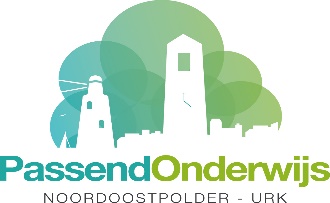 Versie april 2017 Wanneer een leerling verwezen wordt naar een school voor s(b)o is de bekostiging goed geregeld met wettelijk vastgelegde afspraken.Voor andere situaties is geen wettelijke kader voorhanden en heeft het samenwerkingsverband het volgende beleid geformuleerd.Tijdelijke plaatsing op sbo (vanuit basisschool)De leerling blijft ingeschreven op de basisschool.Het schoolbestuur van herkomst draagt per maand € 600,- over aan de sbo-school.Tijdelijke plaatsing op so (vanuit basisschool)De leerling blijft ingeschreven op de basisschool.Het schoolbestuur van herkomst draagt per maand € 900,- over aan de so-school.Tijdelijke plaatsing op so (vanuit sbo-school)De leerling blijft ingeschreven op de basisschool.De sbo-school draagt per maand € 600,- over aan de so-school.Het schoolbestuur van herkomst (waar de leerling naar school ging voor de verwijzing naar de sbo-school) draagt per maand € 300,- over aan de so-school.Wanneer de leerling niet op een reguliere basisschool binnen het samenwerkingsverband heeft gezeten, komt de aanvullende € 300,- voor rekening van het samenwerkingsverband.Plaatsing op een andere so-school binnen het samenwerkingsverband (vanuit een so-school)De beide so-scholen verrekenen onderling de kosten.Het samenwerkingsverband draagt niet bij aan de kosten. Wanneer de leerling op 1 oktober op de ene so-school zit en op 1 februari op de andere so-school, draagt het samenwerkingsverband voor deze leerling geen peildatumbekostiging over.Wanneer er een hogere bekostigingscategorie nodig is voor de leerling, vraagt de so-school die aan  bij de TC.Plaatsing binnen een so-groep met een groepsdeler onder de 10 die begeleid wordt door twee onderwijskrachtenDit is in uitzonderlijke situaties aan de orde, voor een beperkte periode.Ook hier geldt: de leerling blijft ingeschreven op de school van herkomst.De kosten voor de plaatsing zijn € 1700,- per maand. Voor de bekostiging van de eerste € 900,- van dit bedrag gelden de afspraken zoals hierboven vermeld. De resterende € 800,- is voor rekening van het samenwerkingsverband.Plaatsing op een alternatieve onderwijsvoorziening-     Het samenwerkingsverband staat op het standpunt dat alle leerlingen onderwijs dienen te       volgen binnen een school die deel uitmaakt van een samenwerkingsverband PO.Alleen in uitzonderlijke gevallen kan een kind (parttime) onderwijs volgen bij een alternatieve onderwijsvoorziening die geen deel uit maakt van ons samenwerkingsverband of van een ander samenwerkingsverband PO.Vanuit de school waar de leerling staat ingeschreven (c.q. vanuit het schoolbestuur waaronder deze school valt) wordt geld overgedragen naar de gemeente die de plaatsing op de alternatieve voorziening bekostigt. Dit gebeurt alleen wanneer de leerling blijft ingeschreven op een school binnen het samenwerkingsverband.Hierbij wordt een maandbedrag overgedragen op het niveau van so-bekostiging. (€ 900,- per maand). De gemeente draagt zorg voor de betaling van de facturen van de betreffende alternatieve onderwijsvoorziening.Bovenstaande wordt alleen toegepast als bij de gesprekken waarin besloten wordt tot een plaatsing op een alternatieve onderwijsvoorziening  een vertegenwoordiger van het so en de coördinator van het samenwerkingsverband betrokken zijn en beiden de noodzaak van de plaatsing onderschrijven.NB 	Wanneer een leerling parttime onderwijs volgt op een andere school / binnen een alternatieve onderwijssetting, wordt naar rato van het aantal dagdelen overgedragen.